Lightning bolt kills builder on rooftop [Zimbabwe]April 10, 2018www.chronicle.co.zw/lightning-bolt-kills-builder-on-rooftop/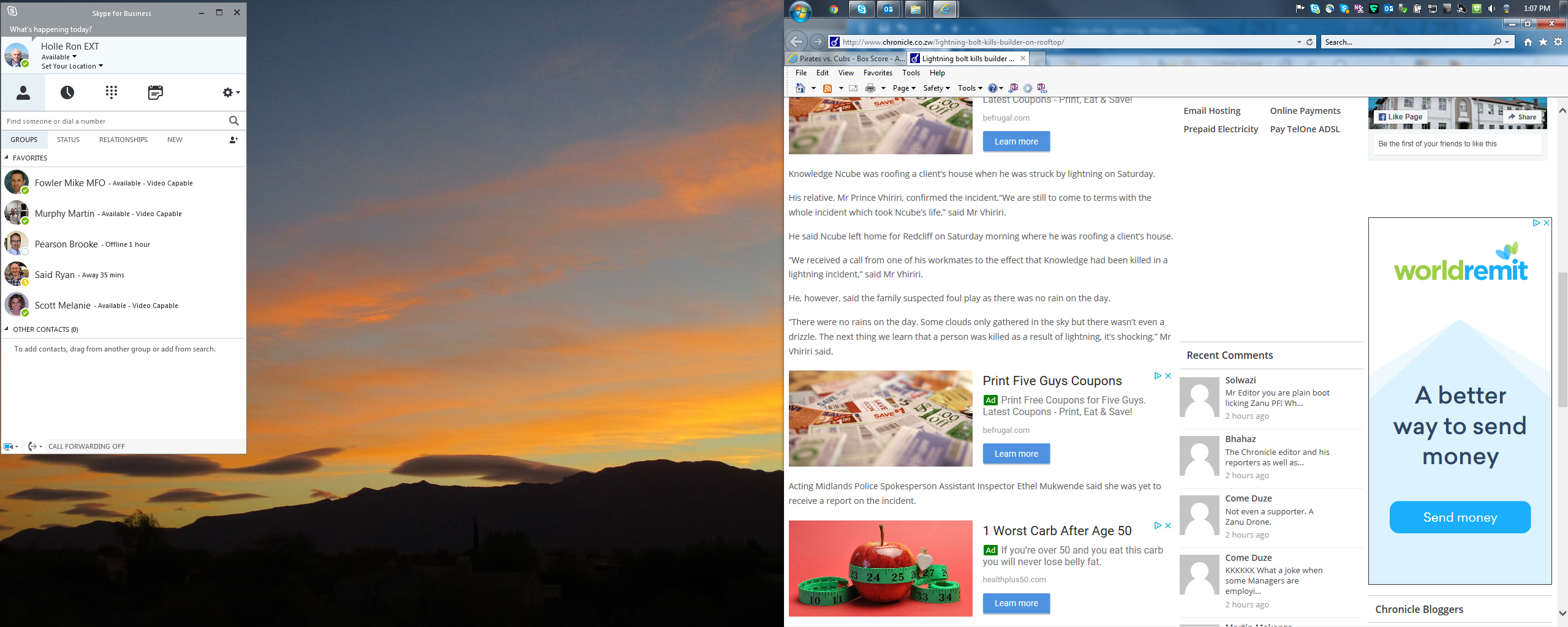 